О внесении изменений в решение Думы города Когалыма от 01.09.2021 №589-ГДВ соответствии с Федеральным законом от 31.07.2020 №248-ФЗ «О государственном контроле (надзоре) и муниципальном контроле в Российской Федерации», Уставом города Когалыма, Дума города Когалыма РЕШИЛА:1. Внести в решение Думы города Когалыма от 01.09.2021 №589-ГД «Об утверждении Положения о муниципальном жилищном контроле в городе Когалыме» (далее - решение) следующие изменения:1.1. в приложении к решению (далее - Положение):1.1.1. в приложении 2 к Положению:1.1.1.1. пункты 1, 2 изложить в следующей редакции:«1. Поступление в контрольный орган в течение трёх месяцев подряд и более от юридических и (или) физических лиц, органов государственной власти, органов местного самоуправления, из средств массовой информации, информационно-телекоммуникационной сети «Интернет» информации о проведении двух и более собраний собственников помещений в многоквартирном доме, в котором есть жилые помещения муниципального жилищного фонда, по аналогичным вопросам повестки дня. 2. Поступление в контрольный орган в течение месяца от юридических и (или) физических лиц, органов государственной власти, органов местного самоуправления, из средств массовой информации, информационно-телекоммуникационной сети «Интернет» двух и более обращений (жалоб), содержащих информацию, об изменении характеристик надежности и безопасности общего имущества многоквартирного дома, в котором есть жилые помещения муниципального жилищного фонда, способных повлечь угрозу безопасности для жизни и здоровья граждан, сохранности имущества физических или юридических лиц, государственного, муниципального и иного имущества.»;1.1.1.2. пункты 3 - 4 признать утратившими силу. 2. Опубликовать настоящее решение в газете «Когалымский вестник».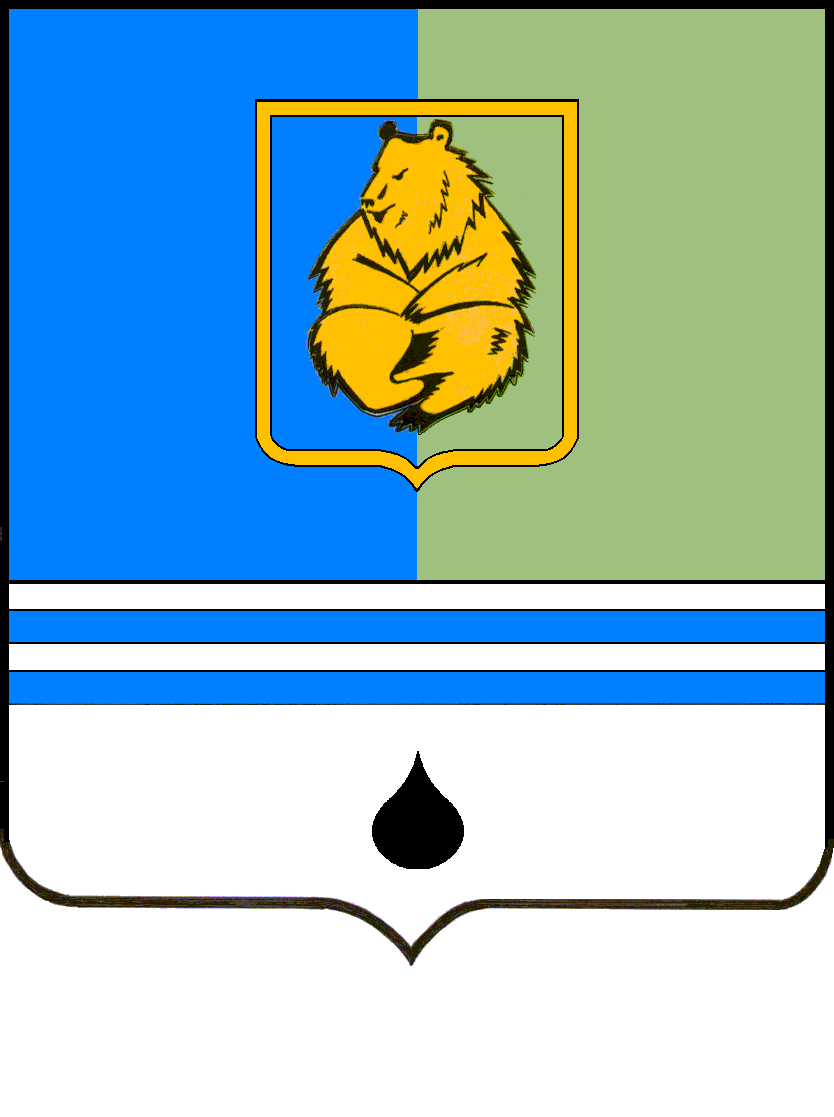 РЕШЕНИЕДУМЫ ГОРОДА КОГАЛЫМАХанты-Мансийского автономного округа – ЮгрыРЕШЕНИЕДУМЫ ГОРОДА КОГАЛЫМАХанты-Мансийского автономного округа – ЮгрыРЕШЕНИЕДУМЫ ГОРОДА КОГАЛЫМАХанты-Мансийского автономного округа – ЮгрыРЕШЕНИЕДУМЫ ГОРОДА КОГАЛЫМАХанты-Мансийского автономного округа – Югрыот [Дата документа]от [Дата документа]№ [Номер документа]№ [Номер документа][должность][должность][штамп ЭП подписывающего]   [штамп ЭП подписывающего][И.О.Фамилия][И.О.Фамилия]